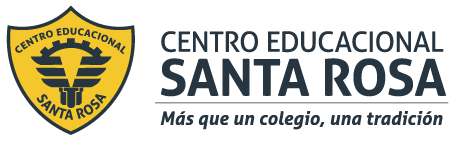 CENTRO EDUCACIONAL SANTA ROSA                                                  UNIDAD TÉCNICA – PEDAGÓGICADepartamento de ELABORACION INDUSTRIAL DE ALIMENTOSRespeto – Responsabilidad – Solidaridad – Tolerancia- AutoestimaNéstor Rivera Da-Costa / -2020INSTRUCCIONES:Realizar elaboración de producto cecinero Arrollado Huaso siguiendo cada paso a continuación descrito.1.- Aplicar controles de calidad 2.-Aplicar cálculos de Formulación del producto: Balance de masa:  90% Carne  10%  Grasa3.- Desarrollar  Línea de Elaboración de  Arrollado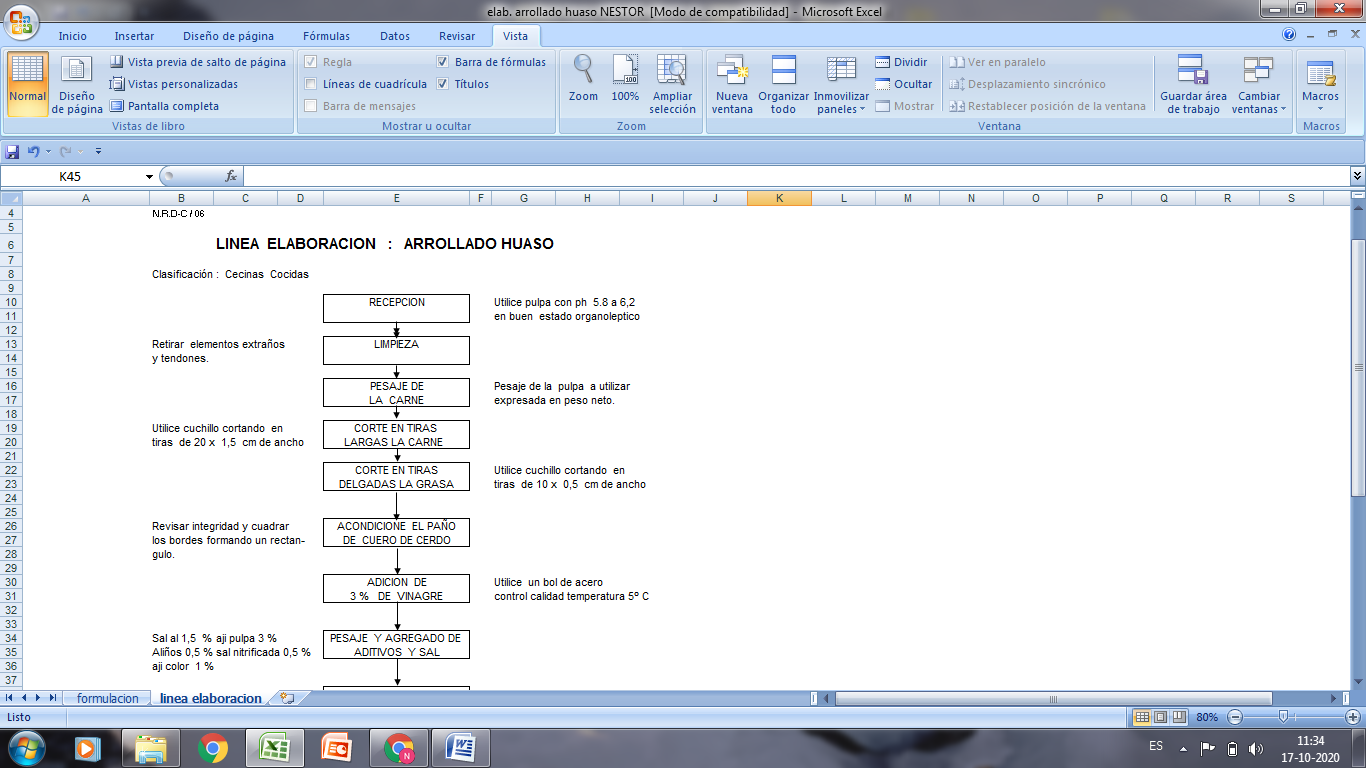 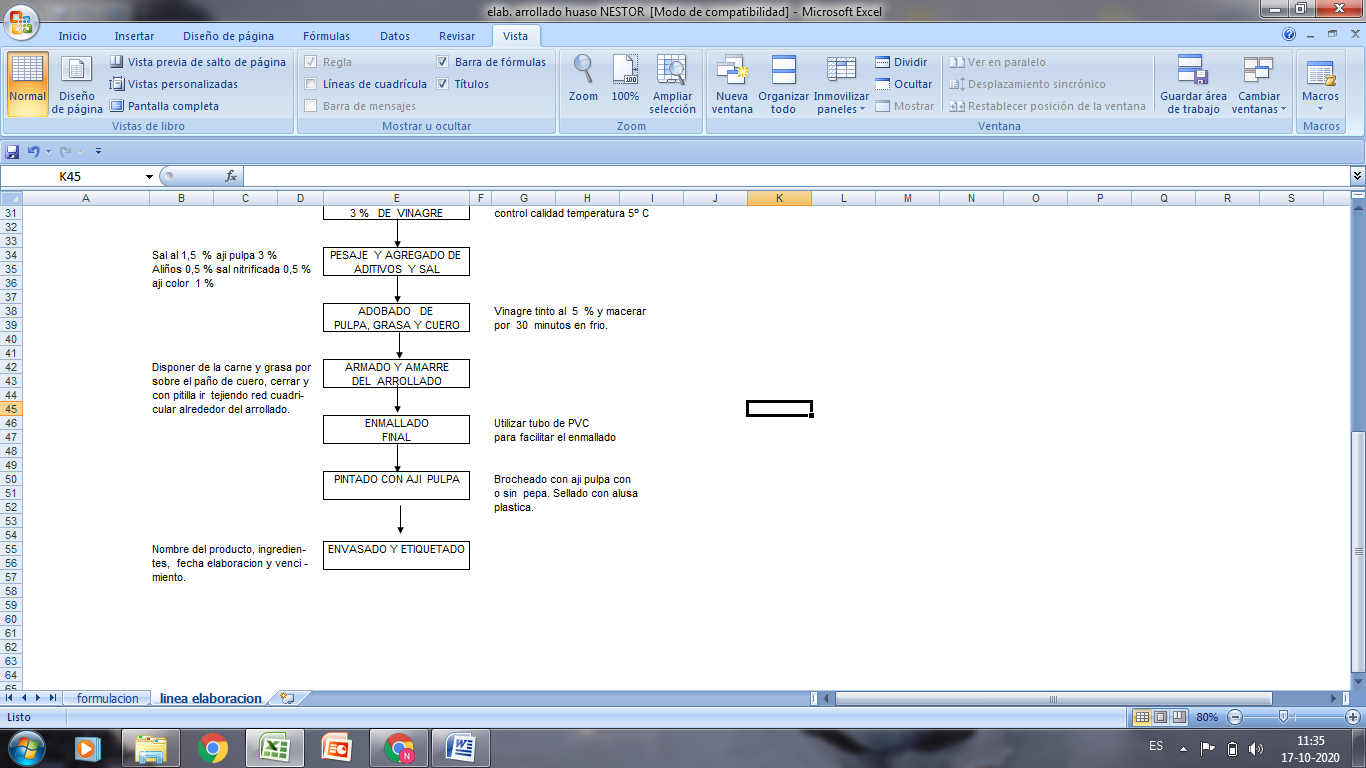 4.-Etapas de procedimiento experimentalRealizar limpieza a la carne, consiste en eliminar toda la grasa en exceso.Picar carne en tiras de 15 a 20  x 1 cm de ancho y tiras de grasa de 10 x 0,5 de ancho.Juntar carne, grasa, aliños, aditivos  y revolver y realizar adobo Dar reposo en frio por 30 minutos.Prepara el cuero y cortar en rectángulos. Comenzar a ubicar en forma de cilindro las tiras de carne y de grasa sobre el paño de cuero de cerdo. Enrollar y fijar con pitillaEnmallar utilizando el tubo PVC.Aplicar un baño de ají pulpa, Opcional.Envasar y rotular 5.-REGISTRO DE DATOS EN:  FICHA DE CALIDAD APLICADA AL PROCESO DE ELABORACION.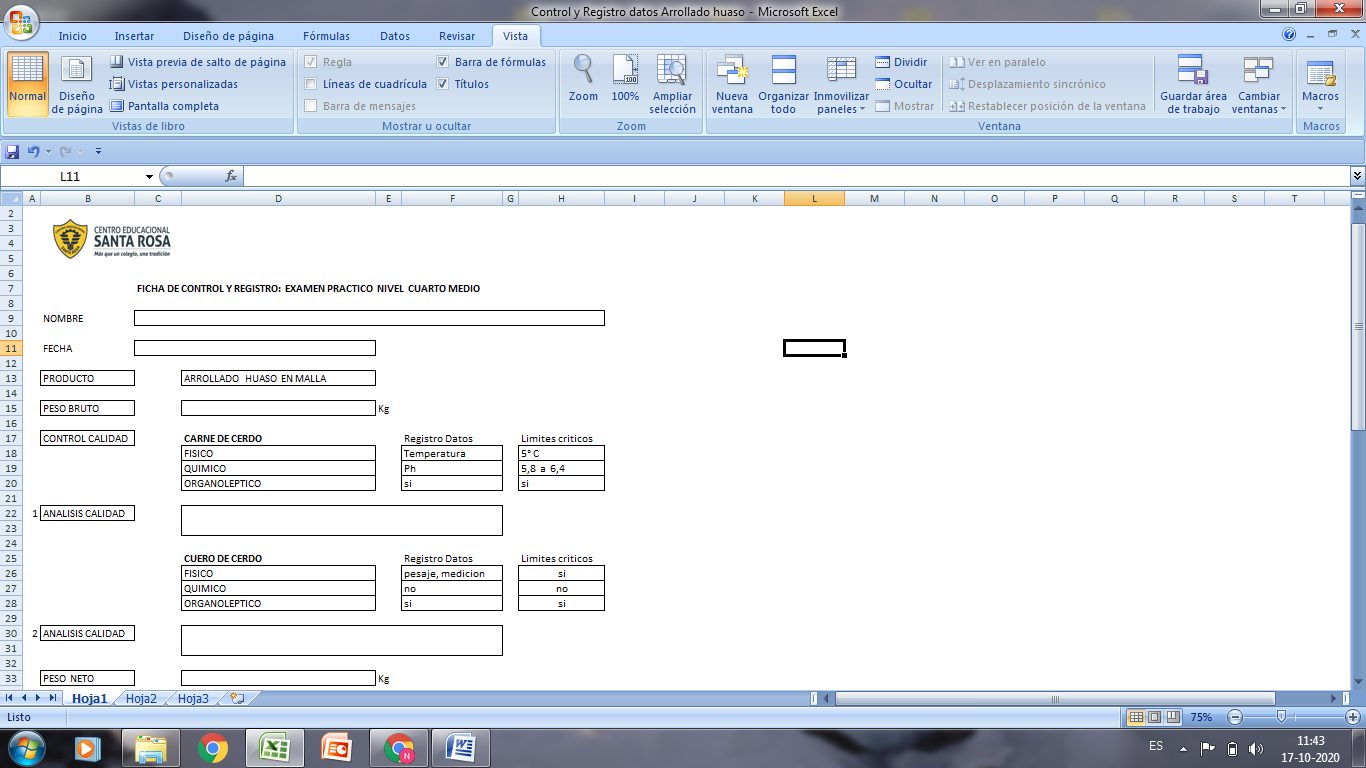 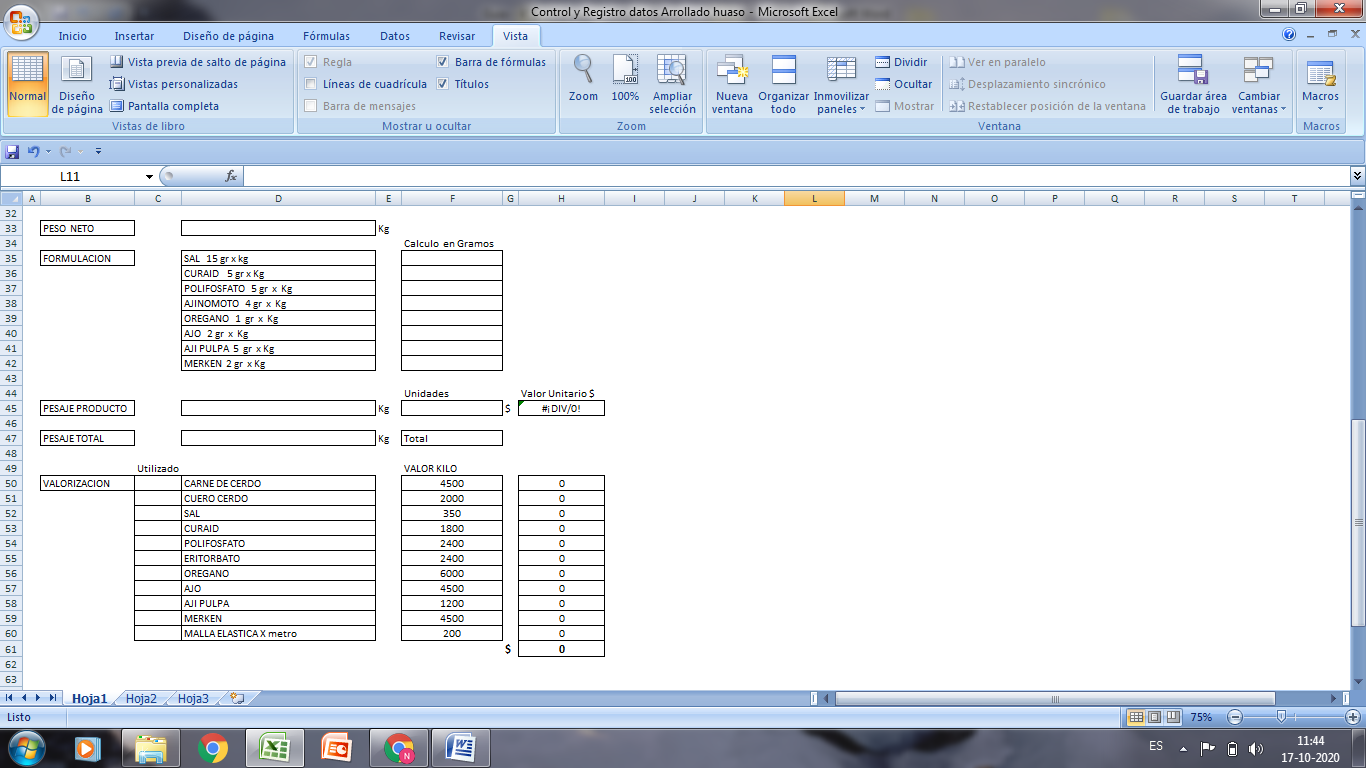 Controles de calidadObservaciónTemperaturaUtilice termómetro digital de pinche en el centro térmico de la carne rango ideal 0° a 5° CpHUtilice ph digital en medio liquido de extracto de la carne a analizar, rango ideal  5,8 a 6,2 PesajeUtilice balanza digital de rango de precisión 0,1 gr y con un máximo de pesaje  5 kilos. En materias primas, productos intermedios y producto finalOrganolépticoSensorialOlor, color , texturaAditivo / AliñoCantidad por kiloCuraid5  grPolifosfato4 grGlutamato monosodico5 grVinagre rojo30 a 50 mlPulpa de aji sin pepas30 mlSal10 a 15 grOrégano2 grcomino1 grAjo polvo2 grMerquen  opcional2 a 5 gr